Name _________________________________________________ Date _________________Ratios and Proportions/Ratios/6.RP.1 – Class notes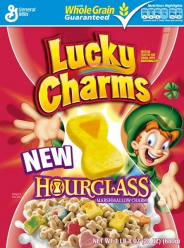 Turn and Talk:Have you ever had Lucky Charms cereal?Do you think there are there more marshmallows or oat pieces in a box of Lucky Charms?      ________________________I have divided up a box of Lucky Charms into small baggies. Count your marshmallows and oats and record on class chart.  Then we will add together to come up with a guess for our box. Predict how many marshmallows pieces are in 1 box.  ________ Predict how many oat pieces are in 1 box. ________ There are _______ marshmallow pieces and _______ oat pieces in 1 box of Lucky Charms.A ratio is ______________________________________________________________________________.We can write a ratio in 3 ways using,	1) a fraction	2) the word “to”		3) a colonWrite a ratio comparing # of pizzas to # of people for each picture.Picture #1				 			Picture #2		Talk to your partnerHow are the ratios above alike?  Does the order matter when writing a ratio? Partner Work:  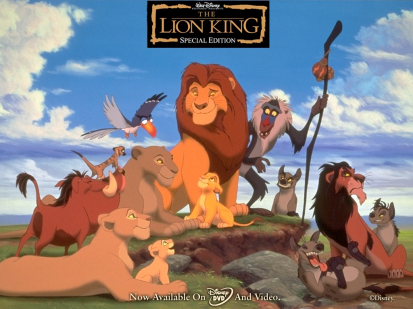 Use the picture to write a ratio in 3 ways comparing # of lions and # of birds.  Explain what this ratio means.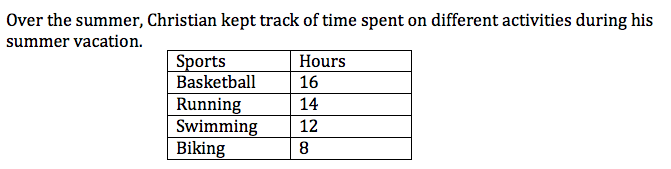 Write in simplest form the ratio of Biking to Basketball. Write in simplest form the ratio of Christian’s time spent running	     to total hours of activities. SUMMARYA ratio is a comparison of two different __________________________. We can write a ratio in ______ different ways.         3) Ratios can be written asWrite a ratio comparing number of boys to girls in our class in 3 different ways.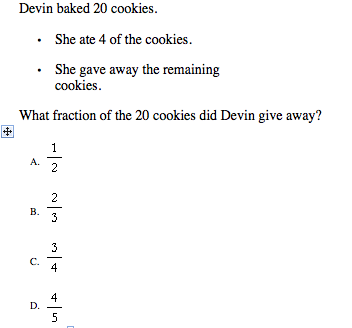 ASSESSMENT: Name __________________________________________    Date _________________ ClassworkRP.1 - I can use a variety of representations for ratios (pictures, illustrations, etc.).            I can write a ratio in different forms – as a fraction (a/b), with a colon (a:b), and in word form (a                 to b)            I can use models and pictures to develop a ratio.Simplify the following fractions: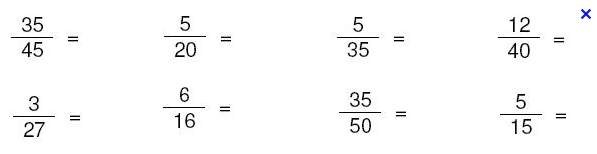 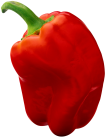 Write a ratio as a fraction in simplest form comparing peppers to pineapples. 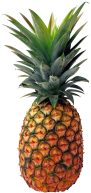                                                             _______________________Write the ratio of peppers to pineapples in two different ways than a fraction.	_______________________				__________________________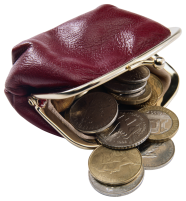 Angela has 6 quarters, 3 nickels and 12 dimes in her purse.  Write a ratio in three ways to show the relationship of dimes to quarters.  	_________________		___________________         ___________________Maria has read many books over the school year and keeps track of these books in the table below.  Find the ratio of mystery books to fantasy books.Find the ratio of non-fiction books to total books.Write a sentence to explain the meaning of the ratio in part (b). Types of Book# of Books Fantasy      6Non-Fiction      4Mystery     10